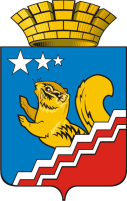 СВЕРДЛОВСКАЯ ОБЛАСТЬ
ВОЛЧАНСКАЯ ГОРОДСКАЯ ДУМАПЯТЫЙ СОЗЫВПервое заседаниеРЕШЕНИЕ № 12г. Волчанск                                                                                            от 29.01.2015 г.Об отчетепо обеспечению доступа к информации о деятельностиВолчанской городской Думы за 2014 год    	Заслушав информацию ведущего специалиста Волчанской городской Думы Викторовой Н.Н., по обеспечению доступа к информации о деятельности Волчанской городской Думы за 2014 год, руководствуясь Федеральным законом от 9 февраля 2009 г. № 8-ФЗ «Об обеспечении доступа к информации о деятельности государственных органов и органов местного самоуправления», Решением Волчанской городской Думы от 21.06.2012 г. № 126 «Об утверждении Положения об обеспечении доступа к информации о деятельности органов местного самоуправления Волчанского городского округа»,ВОЛЧАНСКАЯ ГОРОДСКАЯ ДУМА РЕШИЛА:Утвердить отчет по обеспечению доступа к информации о деятельности Волчанской городской Думы за 2014 год (прилагается).Опубликовать настоящее Решение в газете «Муниципальный Вестник».    3. Контроль исполнения настоящего Решения возложить на председателя         Волчанской городской Думы Пермякова А. Ю.Председатель Волчанской городской Думы                                                       А. Ю. Пермяков Отчетпо обеспечению доступа к информации о деятельностиВолчанской городской Думы за 2014 годВ соответствии с Федеральным законом от 9 февраля 2009 г. № 8-ФЗ «Об обеспечении доступа к информации о деятельности государственных органов и органов местного самоуправления» доступ к информации о деятельности Волчанской городской Думы в 2014 году осуществлялся согласно Решению Волчанской городской Думы от 21.06.2012 г. № 126 «Об утверждении Положения об обеспечении доступа к информации о деятельности органов местного самоуправления Волчанского городского округа».1. Опубликование (обнародование) Волчанской городской Думой информации о своей деятельности в СМИ. В течение 2014 года в Официальном приложении к газете «Муниципальный Вестник» были опубликованы 49 правовых актов Волчанской городской Думы, официальная информация Думы, повестки заседаний Думы. Объявления о приеме граждан депутатами Думы опубликовывались в газете «Муниципальный Вестник» и «Рабочий Волчанск». 2. Размещение Волчанской городской Думой информации о своей деятельности в сети Интернет. Решением Волчанской городской Думы от 27.01.2011 № 1 (в редакции Решения Думы от 20.03.2014 № 18) «Об определении официального источника опубликования (обнародования) нормативных правовых актов органов местного самоуправления Волчанского городского округа» установлен адрес официального сайта Волчанского городского округа в информационно-телекоммуникационной сети "Интернет" для размещения информации о деятельности органов местного самоуправления Волчанского городского округа и обнародования нормативных правовых актов органов местного самоуправления Волчанского городского округа http://www.admvolchansk.ru/ В 2014 году Волчанская городская Дума размещала информацию о своей деятельности в информационно-телекоммуникационной сети Интернет на официальном сайте Волчанского городского округа. Раздел «Городская Дума» содержит следующие подразделы: - Новости Думы (размещается информация о плановых мероприятиях на месяц; проекты повесток заседаний; информационные сообщения о заседании Думы; официальная информация Волчанской городской Думы); - Структура; - Решения Думы (размещаются принятые Решения Волчанской городской Думы); - График приема избирателей; - Состав депутатов; - Комиссии Думы (размещена информация о составах профильных комиссий Думы; отчеты о работе комиссий за год); - Документы (размещены Устав Волчанского городского округа, Регламент Волчанской городской Думы; План работы Думы на год; Отчеты о работе Думы за год и т.д.); - Обратная связь. В отчетном периоде доработан раздел «Городская Дума» на сайте Волчанского городского округа, введены новые подразделы:- Статус городской Думы- Состав депутатов - Работа с обращениями граждан- Проекты решений Думы- Порядок обжалования решений- Правотворческая инициатива- Законодательные инициативы- Фотогалерея- Опросы граждан.В отчетном периоде Думой Волчанского городского округа начаты работы по созданию официального веб-сайта Думы Волчанского городского округа в информационно-телекоммуникационных сети «Интернет», который будет  размещен на новой платформе с функцией защиты.Планируемые сроки завершения работ по созданию сайта Думы Волчанского городского округа 1 февраля 2015 года.3. Размещение Волчанской городской Думой информации о своей деятельности в здании администрации Волчанского городского округа, и в иных отведенных для этих целей местах. В здании администрации Волчанского городского округа по адресу г. Волчанск, ул. Ур. Комсомола, 1 вывешен стенд для размещения информации о деятельности Волчанской городской Думы. На стенде размещена контактная информация, графики приёмов депутатов и председателя Думы, состав постоянных комиссий Думы, плановые мероприятия на месяц, порядок предоставления информации по запросу пользователей информации.4. Ознакомление пользователей с информацией о деятельности Волчанской городской Думы через библиотечные и архивные фонды Волчанской городской Думы. Решения Волчанской городской Думы в 2014 года в электронном виде ежемесячно представляются в Централизованную библиотечную систему города Волчанска, а также официальная информация Думы размещается  на информационных стендах библиотек города. В городской архив в соответствии с утвержденной номенклатурой дел сданы документы Волчанской городской Думы III созыва. 5. Присутствие граждан (физических лиц), в том числе представителей организаций (юридических лиц), общественных объединений, государственных органов и органов местного самоуправления на заседаниях Волчанской городской Думы. Присутствие граждан (физических лиц), в том числе представителей организаций (юридических лиц), общественных объединений, государственных органов и органов местного самоуправления на заседаниях Волчанской городской Думы осуществляется в соответствии со статьей 2, статьей 5 Регламента Волчанской городской Думы. За отчетный период заявлений не поступало, на заседании Думы присутствовал 1 гражданин. 6. Предоставление пользователям по их запросу информации о деятельности Волчанской городской Думы. Запросов от пользователей информацией о предоставлении информации о деятельности Волчанской городской Думы в 2014 года не поступало. 7. Другими способами, предусмотренными законами и (или) иными нормативными правовыми актами. В течение 2014 года осуществлялось участие представителей средств массовой информации на заседаниях Волчанской городской Думы в соответствии со статьей 5 Регламента Волчанской городской Думы. На заседании Думы присутствовали корреспонденты газеты «Вечерний Карпинск». Решением Волчанской городской Думы от 20.03.2014 № 20 определен порядок аккредитации журналистов средств массовой информации при Думе Волчанского городского округа. В отчетном периоде в Думу Волчанского городского округа поступило 3 заявки на постоянную аккредитацию журналистов СМИ газеты «Вечерний Карпинск».Решением Волчанской городской Думы от 30.10.2014 г. № 89 один корреспондент газеты «Вечерний Карпинск» лишен аккредитации, в связи с его увольнением из редакции газеты «Вечерний Карпинск».Обращений пользователей информацией по вопросам, связанным с нарушением их права на доступ к информации о деятельности Волчанской городской Думы в 2014 году нет. Ведущий специалистВолчанской городской Думы                                        Н.Н. Викторова